TI : Très insuffisant        I : Insuffisant      S : Satisfaisant        TS : Très satisfaisant BEP Métiers de la relation aux clients et aux usagers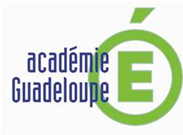 EP1: Épreuve professionnelle liée au contact avec le client et/ou l’usagerGrille d’évaluation en CCF  ou en forme ponctuelle – Coefficient 4 BEP Métiers de la relation aux clients et aux usagersEP1: Épreuve professionnelle liée au contact avec le client et/ou l’usagerGrille d’évaluation en CCF  ou en forme ponctuelle – Coefficient 4ACADEMIE DE GUADELOUPESESSIONCANDIDAT (nom et prénom)Date 1ère partie : CONTACT TELEPHONIQUETIISTSNotation- Aptitude à rechercher et sélectionner les informations nécessaires dans le cadre du contexte professionnel présenté Qualité de la fiche d’appel, pertinence des informations indiquées- Qualité de la communication téléphoniqueQualité de l’échange téléphonique : (obtenir le bon interlocuteur, saluer, se présenter, présenter l’entreprise, identifier la fonction et le nom de l’interlocuteur concerné, formuler le message ou la consigne, conclure et prendre congé (et éventuellement suite à donner)- Capacité d’écoute et de dialogue, pertinence des réponsesUtilisation d’un langage adapté : clarté, rigueur, précision, articulation, débit, pause, intonation, vocabulaire professionnel- Professionnalisme du comportementDisponibilité et convivialitéAdaptation de son langage et paralangage- Maîtrise des fonctionnalités des logiciels et pertinence du choix des outilsRelevé des conclusions et transmissionMise à jour des données- Aptitude à rendre compte de ses travaux - Justification de la démarche professionnelleTOTAL 1- Qualité de la communication téléphoniqueQualité de l’échange téléphonique : (obtenir le bon interlocuteur, saluer, se présenter, présenter l’entreprise, identifier la fonction et le nom de l’interlocuteur concerné, formuler le message ou la consigne, conclure et prendre congé (et éventuellement suite à donner)- Capacité d’écoute et de dialogue, pertinence des réponsesUtilisation d’un langage adapté : clarté, rigueur, précision, articulation, débit, pause, intonation, vocabulaire professionnel- Professionnalisme du comportementDisponibilité et convivialitéAdaptation de son langage et paralangage- Maîtrise des fonctionnalités des logiciels et pertinence du choix des outilsRelevé des conclusions et transmissionMise à jour des données- Aptitude à rendre compte de ses travaux - Justification de la démarche professionnelleTOTAL 1/ 402ème partie : CONTACT PAR ECRITTIISTSNotationRéalisation du contact par écrit - Aptitude à rechercher et sélectionner les informations nécessaires dans le cadre du contexte professionnel présenté Présence et exactitude des éléments du message (destinataire, objet, informations)- Qualité et pertinence des travaux écritsQualité de la présentation, Respect des règles de syntaxe et d’orthographe, Utilisation d’un vocabulaire professionnel Contenus conformes à la situation professionnelle donnée- Maîtrise des fonctionnalités des logiciels et pertinence du choix des outilsRègles de présentation en fonction de l’outil choisi et du destinataire Exploitation un carnet d’adresses- Aptitude à rendre compte de ses travaux - Justification de la démarche professionnelleTOTAL 2Réalisation du contact par écrit - Aptitude à rechercher et sélectionner les informations nécessaires dans le cadre du contexte professionnel présenté Présence et exactitude des éléments du message (destinataire, objet, informations)- Qualité et pertinence des travaux écritsQualité de la présentation, Respect des règles de syntaxe et d’orthographe, Utilisation d’un vocabulaire professionnel Contenus conformes à la situation professionnelle donnée- Maîtrise des fonctionnalités des logiciels et pertinence du choix des outilsRègles de présentation en fonction de l’outil choisi et du destinataire Exploitation un carnet d’adresses- Aptitude à rendre compte de ses travaux - Justification de la démarche professionnelleTOTAL 2/40TOTAL PARTIE 1 ET PARTIE 2TOTAL PARTIE 1 ET PARTIE 2TOTAL PARTIE 1 ET PARTIE 2TOTAL PARTIE 1 ET PARTIE 2TOTAL PARTIE 1 ET PARTIE 2/ 80Appréciation globale du candidat :Appréciation globale du candidat :Membres de la commission d’interrogation :--Signatures